  СИЛА ТРЕНИЯ Сила трения скольжения направленавдоль прямой, соединяющей взаимодействующие телапротивоположно направлению перемещения частиц при деформациипротивоположно направлению движения телаперпендикулярно к опоре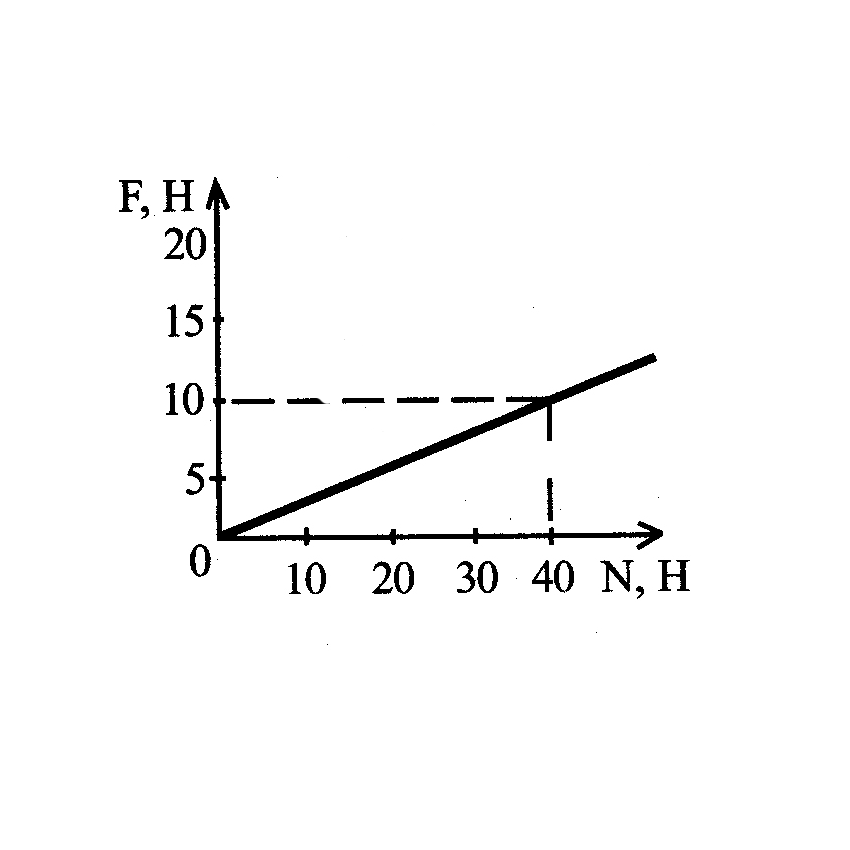 На рисунке  представлен график зависимости модуля силы трения F от модуля силы нормального давления N. Определите коэффициент трения скольжения.1) 0,2             2) 0,25                3) 0,1                    4) 0,5Как изменится сила трения скольжения при движении бруска по горизонтальной плоскости, если силу нормального давления увеличить в 2 раза?1) не изменится  2) увеличится в 2 раза 3) уменьшится в 2 раза4) увеличится в 4 раза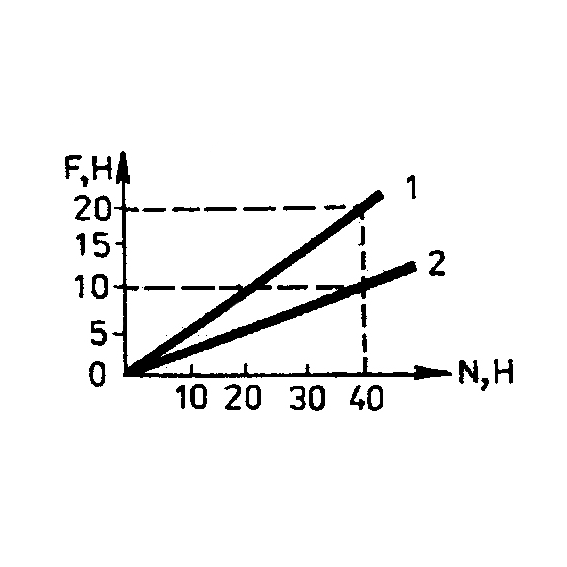 На рисунке представлены графики зависимости модуля силы трения F от модуля силы нормального давления N. В каком случае коэффициент трения больше и во сколько раз?  1) μ1 =4μ2         2) μ1=2μ2                 3) μ2 =4μ1                   4) μ2=2μ1При исследовании зависимости силы трения скольжения Fтр от силы нормального давления Fд  были получены следующие данные:Из результатов исследования можно заключить, что коэффициент трения скольжения равен                 1) 0,2	     2) 2	           3) 0,5	                    4) 5Как зависит коэффициент трения скольжения μ  от площади соприкосновения с поверхностью S?1) μ не зависит от S                  2) μ пропорционален S  3) μ пропорционален S2  4) μ пропорционален 1/S  Деревянный брусок массой т, площади граней которого связаны отношением S1: S2: S3= 1 : 2 : 3, скользит равномерно по горизонтальной шероховатой опоре, соприкасаясь с ней гранью площадью S1 под действием горизонтальной силы. Какова величина этой силы, если коэффициент трения бруска об опору равен μ?3μmg                  2) μmg                           3) μmg/2                        4) μmg/6На рисунке 3 представлен график изменения силы трения, действующей на тело, находящееся на горизонтальной поверхности, при различных значениях внешней горизонтальной силы. Какая из зависимостей скорости тела от времени (рис. 4) может ему соответствовать?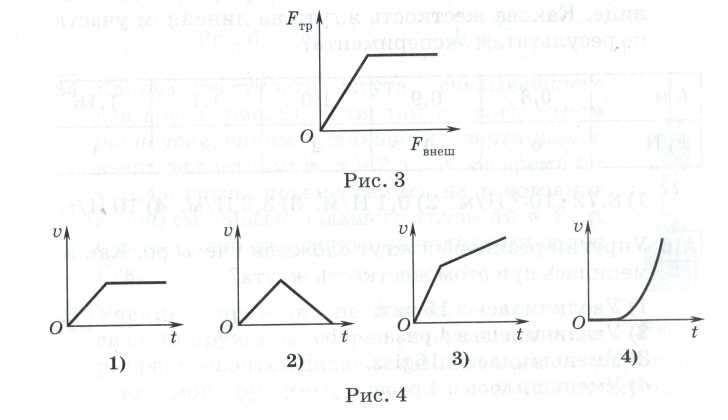 1) 1                                         2) 2                                     3) 3                               4) 4На горизонтальном полу стоит ящик массой 10 кг. Коэффициент трения скольжения между полом и ящиком равен 0,25. К ящику в горизонтальном направлении прикладывают силу 15 Н. При этом ящикостанется в покоебудет двигаться равномернобудет двигаться с ускорением 1.5 м /с2будет двигаться с ускорением 1 м/с2
На горизонтальном полу стоит ящик массой 10 кг. Коэффициент трения скольжения между полом и ящиком равен 0.25. К ящику в горизонтальном направлении прикладывают силу 35 Н. При этом ящикостанется в покоебудет двигаться равномернобудет двигаться с ускорением 1.5 м/с2будет двигаться с ускорением 1 м/с2На горизонтальном полу стоит ящик массой 10 кг. Коэффициент трения между полом и ящиком равен 0,25. К ящику в горизонтальном направлении прикладывают силу 16 Н и он остается в покое. Какова сила трения между ящиком и полом?1) 0 Н	2)  2,5 Н	3) 4 Н	4)  16 ННа горизонтальном полу находится ящик массой 10 кг, который под действием силы 25 Н. приложенной горизонтально, движется равномерно. Каков коэффициент трения между ящиком и полом?1)  1	             2) 0,25	                      3) 0.5	                             4) 4Тело массой 0,5 кг лежит на горизонтальной поверхности, коэффициент трения скольжения равен 0,25. На тело действует горизонтальная сила F. Определите силу трения при F1= 0,5 Н и F2 = 5 Н.Fтрl = 0;  Fтр2 = 1,25 HFтрl = 0,5 Н;  Fтр2 = 1,25 HFтрl = Fтр2 = 1,25 HFтрl = 1,25 Н;  Fтр2 = 5 HБрусок массой  0,2 кг равномерно тянут с помощью динамометра по горизонтальной поверхности стола. Показания динамометра 0,5 Н. Чему равен коэффициент трения?1) 0,2                     2) 0,25                      3) 0,4                          4) 0,5Конькобежец массой  скользит по льду. Определите силу трения скольжения, действующую на конькобежца, если коэффициент трения скольжения коньков по льду 0,015.400Н                2) 40Н                  3) 9Н                     4) 0,9НПри движении по горизонтальной поверхности на тело массой 40 кг действует сила трения скольжения 10 Н. Какой станет сила трения скольжения после уменьшения массы тела в 5 раз, если коэффициент трения не изменится?1 Н               2) 2 Н                     3) 4 Н                       4) 5 НПосле удара клюшкой шайба массой 0,15 кг скользит по ледяной площадке. Ее скорость при этом меняется в соответствии с уравнением v = 20 –3t, где все величины выражены в СИ. Коэффициент трения шайбы о лед равен1) 0,15	                  2) 0,2                      3) 3 	             4) 0,3Под  действием  горизонтальной  силы   12  Н  тело  движется  по  горизонтальной шероховатой поверхности по закону х = 5 + t2. Определить массу тела, если коэффициент трения равен 0,1.    1,2кг                     2) З кг                     3) 4кг                       4) 12кг. Брусок массой 0,5 кг прижат к вертикальной стене с силой 10 Н, направленной горизонтально и перпендикулярно стене. Коэффициент трения  скольжения между бруском и стеной равен 0,4. Какую минимальную силу надо приложить к бруску по вертикали, чтобы равномерно поднимать его вертикально вверх?9 Н                     2) 7 Н                        3) 5 Н                          4) 4 Н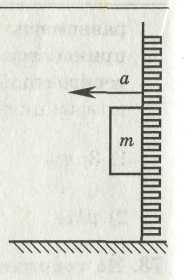 К подвижной вертикальной стенке приложили груз массой 10 кг. Коэффициент  трения между  грузом  и  стенкой равен 0,4. С каким минимальным ускорением надо передвигать стенку влево, чтобы груз не соскользнул вниз?4·10-2 м/с2	3) 25 м/с24 м/с2     	4) 250 м/с2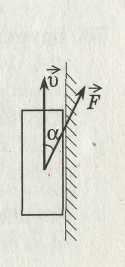 Брусок массой т прижат к вертикальной стене силой F, направленной под углом α к вертикали (см. рисунок). Коэффициент трения между бруском и стеной равен μ. При какой величине силы F брусок будет двигаться по стене вертикально вверх с постоянной скоростью?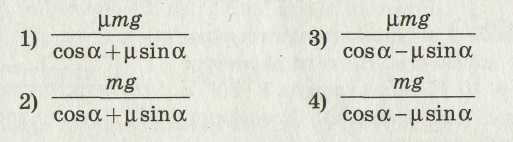 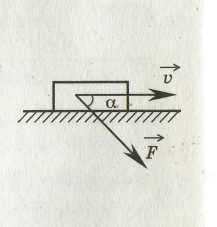 Тело массой 1 кг движется по горизонтальной плоскости. На тело действует сила F = 10 Н под углом α = 30° к горизонту (см. рисунок). Коэффициент трения между телом и плоскостью равен 0,4. Каков модуль силы трения, действующей на тело?1) 3,4 Н	             2) 0,6 Н	               3) 0 Н                 4) 6 НМассивный брусок движется поступательно по горизонтальной плоскости под действием постоянной силы, направленной под углом α = 30° к горизонту (см. рисунок). Модуль этой силы  F = 12 Н. Коэффициент трения между бруском и плоскостью μ = 0,2. Модуль силы трения, действующей на брусок,  F = 2,8 Н. Чему равна масса бруска?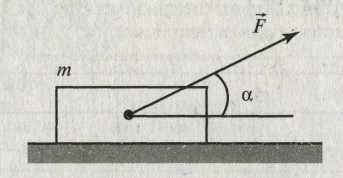 1) 1,4 кг            2) 2,0 кг       3) 2,4 кг       4) 2,6 кг        Брусок массой  m движется по горизонтальной поверхности стола под действием силы F, направленной под углом α вверх к горизонту. Коэффициент трения скольжения μ. Чему равен модуль силы трения?1) Fsinα                2)  μ(mg - Fsinα)                  3) μ(mg + Fsinα)                4) Fcosα.Брусок массой  m лежит на наклонной плоскости, угол наклона которой к горизонту α, коэффициент трения скольжения μ. Чему равен модуль силы трения?1) μmg                    2) μmgsinα                3) μmgcosα                     4)  mgБрусок массой  m движется вверх по наклонной плоскости, угол наклона которой к горизонту α, коэффициент трения скольжения μ. Чему равен модуль силы трения? 1) μmg                       2) μmgsinα                3) μmgcosα                        4)  mg(П) Шайбе массой 100 г, находящейся на наклонной плоскости, сообщили скорость 4 м/с, направленную вверх вдоль наклонной плоскости. Шайба остановилась на расстоянии 1 м от начала движения. Угол наклона плоскости 300. Сила трения шайбы о плоскость равна1)  0,1 Н                            2) 0,3 Н                      3) 1 Н                        4) 4 НОпределить тормозной путь автомобиля на горизонтальном шоссе. Коэффициент трения 0,4, начальная скорость 20 м/с.1) 50м                     2) 100м                         3) 25м                    4) 12мАвтомобиль движется по горизонтальному участку дороги со скоростью 20 м/с. Рассчитайте минимальное время движения автомобиля до полной остановки при торможении, если коэффициент трения колес о дорогу равен 0,4.0,2 с                     5 с                  80 с                   4)   по данным условия задачи время торможения автомобиля рассчитать невозможноАвтомобиль совершает поворот по дуге окружности радиусом 25м. С какой максимальной скоростью должен ехать автомобиль, чтобы он «вписался» в этот поворот при коэффициенте трения 0,4. 1) 3,3 м/с               2) 5м/с                        3) 10 м/с                        4) 20 м/сАвтомобиль совершает поворот на горизонтальной дороге по дуге окружности. Каков минимальный радиус окружности траектории автомобиля при его скорости 18 м/с и коэффициенте трения автомобильных шин о дорогу 0,4?81 м                  2)9 м                         3) 45,5 м                            4) 90 мНа рисунке представлены  графики зависимости силы трения от силы нормального давления для двух тел.  Отношение μ1/μ2 коэффициентов трения скольжения равно1                 2) 2,25                3) 0,5                       4)  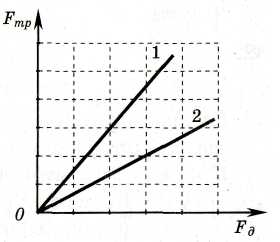 Fтр, Н0,20,40,60,8Fд, Н1,02,03,04,0